Об утверждении плана мероприятий по противодействию коррупции в Алгазинском сельском поселении Вурнарского района Чувашской Республики на 2020 год В целях реализации положений Федерального закона от 25.12.2008 № 273-ФЗ «О противодействии коррупции», и в соответствии с пунктом 10 Указа Президента Российской Федерации от 1 апреля 2016 г. N 147 "О Национальном плане противодействия коррупции на 2016-2017 годы", руководствуясь Национальной стратегией противодействия коррупции, утвержденной Указом Президента Российской Федерации от 13 апреля 2010 г. N 460 администрация Алгазинского сельского поселения  Вурнарского  района Чувашской Республики П О С Т А Н О В Л Я ЕТ:Утвердить план мероприятий по противодействию коррупции в Алгазинском сельском поселении на 2020 год согласно приложению.Контроль  за исполнением настоящего постановления оставляю за собой.Настоящее постановление вступает в силу с момента его официального опубликования.Глава Алгазинского  сельского поселенияВурнарского района  Чувашской Республики                                        И.А. ИвановПриложение №1 к постановлению администрации Алгазинского сельского поселения  от 14.01.2020 № 1-спПЛАН МЕРОПРИЯТИЙ ПО ПРОТИВОДЕЙСТВИЮ КОРРУПЦИИВ АЛГАЗИНСКОМ  СЕЛЬСКОМ ПОСЕЛЕНИИ НА  2020 год.ЧĂВАШ РЕСПУБЛИКИНВĂРНАР РАЙОНĔНЧИ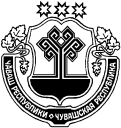 ЧУВАШСКАЯ РЕСПУБЛИКАВУРНАРСКИЙ РАЙОНМАЛТИ ИШЕКЯЛ ПОСЕЛЕНИЙĔНАДМИНИСТРАЦИЙĔЙЫШĂНУ14 января  2020 г. № 1-спМалти Ишек ялĕАДМИНИСТРАЦИЯ  АЛГАЗИНСКОГОСЕЛЬСКОГО       ПОСЕЛЕНИЯ ПОСТАНОВЛЕНИЕ14 января  2020 г. № 1-спд.Алгазино N
п/п N
п/пМероприятияМероприятияОтветственные исполнителиОтветственные исполнителиСрок исполненияСрок исполненияОжидаемый результатОжидаемый результат1. Повышение эффективности механизмов урегулирования конфликта интересов, обеспечение соблюдения муниципальными служащими администрации Алгазинского сельского поселения  ограничений, запретов и принципов служебного поведения в связи с исполнением ими должностных обязанностей, а также ответственности за их нарушение, активизация работы по формированию у них отрицательного отношения к коррупции1. Повышение эффективности механизмов урегулирования конфликта интересов, обеспечение соблюдения муниципальными служащими администрации Алгазинского сельского поселения  ограничений, запретов и принципов служебного поведения в связи с исполнением ими должностных обязанностей, а также ответственности за их нарушение, активизация работы по формированию у них отрицательного отношения к коррупции1. Повышение эффективности механизмов урегулирования конфликта интересов, обеспечение соблюдения муниципальными служащими администрации Алгазинского сельского поселения  ограничений, запретов и принципов служебного поведения в связи с исполнением ими должностных обязанностей, а также ответственности за их нарушение, активизация работы по формированию у них отрицательного отношения к коррупции1. Повышение эффективности механизмов урегулирования конфликта интересов, обеспечение соблюдения муниципальными служащими администрации Алгазинского сельского поселения  ограничений, запретов и принципов служебного поведения в связи с исполнением ими должностных обязанностей, а также ответственности за их нарушение, активизация работы по формированию у них отрицательного отношения к коррупции1. Повышение эффективности механизмов урегулирования конфликта интересов, обеспечение соблюдения муниципальными служащими администрации Алгазинского сельского поселения  ограничений, запретов и принципов служебного поведения в связи с исполнением ими должностных обязанностей, а также ответственности за их нарушение, активизация работы по формированию у них отрицательного отношения к коррупции1. Повышение эффективности механизмов урегулирования конфликта интересов, обеспечение соблюдения муниципальными служащими администрации Алгазинского сельского поселения  ограничений, запретов и принципов служебного поведения в связи с исполнением ими должностных обязанностей, а также ответственности за их нарушение, активизация работы по формированию у них отрицательного отношения к коррупции1. Повышение эффективности механизмов урегулирования конфликта интересов, обеспечение соблюдения муниципальными служащими администрации Алгазинского сельского поселения  ограничений, запретов и принципов служебного поведения в связи с исполнением ими должностных обязанностей, а также ответственности за их нарушение, активизация работы по формированию у них отрицательного отношения к коррупции1. Повышение эффективности механизмов урегулирования конфликта интересов, обеспечение соблюдения муниципальными служащими администрации Алгазинского сельского поселения  ограничений, запретов и принципов служебного поведения в связи с исполнением ими должностных обязанностей, а также ответственности за их нарушение, активизация работы по формированию у них отрицательного отношения к коррупции1. Повышение эффективности механизмов урегулирования конфликта интересов, обеспечение соблюдения муниципальными служащими администрации Алгазинского сельского поселения  ограничений, запретов и принципов служебного поведения в связи с исполнением ими должностных обязанностей, а также ответственности за их нарушение, активизация работы по формированию у них отрицательного отношения к коррупцииОбеспечение действенного функционирования Комиссии по соблюдению требований к служебному поведению муниципальных служащих администрации Вурнарского района, муниципальных служащих администраций сельских поселений Вурнарского района и урегулированию конфликта интересов, Комиссии по соблюдению требований к служебному поведению муниципальных служащих, осуществляющих полномочия представителя нанимателя (работодателя), и урегулированию конфликта интересов. Участие в работе Комиссий представителей общественности.Обеспечение действенного функционирования Комиссии по соблюдению требований к служебному поведению муниципальных служащих администрации Вурнарского района, муниципальных служащих администраций сельских поселений Вурнарского района и урегулированию конфликта интересов, Комиссии по соблюдению требований к служебному поведению муниципальных служащих, осуществляющих полномочия представителя нанимателя (работодателя), и урегулированию конфликта интересов. Участие в работе Комиссий представителей общественности.Управление делами, отдел организационно- контрольной, кадровой и правовой работы (по согласованию)Управление делами, отдел организационно- контрольной, кадровой и правовой работы (по согласованию)В течение 2020 г.В течение 2020 г.Обеспечение соблюдения муниципальными служащими администрации Алгазинского района задач, поставленных перед администрацией Алгазинского сельского поселения Вурнарского  района, (далее - муниципальные служащие) ограничений и запретов, требований к служебному поведению, установленных законодательством Российской Федерации о муниципальной службе и о противодействии коррупции, а также осуществление мер по предупреждению коррупцииОбеспечение соблюдения муниципальными служащими администрации Алгазинского района задач, поставленных перед администрацией Алгазинского сельского поселения Вурнарского  района, (далее - муниципальные служащие) ограничений и запретов, требований к служебному поведению, установленных законодательством Российской Федерации о муниципальной службе и о противодействии коррупции, а также осуществление мер по предупреждению коррупцииОбеспечение усиления работы Главы Алгазинского сельского поселения по формированию у муниципальных служащих отрицательного отношения к коррупции:привлечение общественных объединений, уставными задачами которых является участие в противодействии коррупции; каждый установленный факт коррупции предавать гласности; проведение консультаций по вопросам противодействия коррупции, соблюдения запретов, ограничений, требований к служебному поведению для всех муниципальных служащих администрации Алгазинского сельского поселения  Вурнарского района и для граждан, впервые поступивших на муниципальную службу;ознакомление всех муниципальных служащих с вновь принятыми нормативными актами по антикоррупционной тематике;актуализация информационного стенда по противодействию коррупцииОбеспечение усиления работы Главы Алгазинского сельского поселения по формированию у муниципальных служащих отрицательного отношения к коррупции:привлечение общественных объединений, уставными задачами которых является участие в противодействии коррупции; каждый установленный факт коррупции предавать гласности; проведение консультаций по вопросам противодействия коррупции, соблюдения запретов, ограничений, требований к служебному поведению для всех муниципальных служащих администрации Алгазинского сельского поселения  Вурнарского района и для граждан, впервые поступивших на муниципальную службу;ознакомление всех муниципальных служащих с вновь принятыми нормативными актами по антикоррупционной тематике;актуализация информационного стенда по противодействию коррупцииГлава сельского поселенияГлава сельского поселенияпостояннопостоянноСоздание условий по недопущению совершения муниципальными служащими администрации Алгазинского сельского поселения Вурнарского района коррупционных и иных правонарушенийСоздание условий по недопущению совершения муниципальными служащими администрации Алгазинского сельского поселения Вурнарского района коррупционных и иных правонарушенийОсуществление комплекса мер по соблюдению муниципальными служащими администрации Алгазинского сельского поселения Вурнарского района ограничений и запретов и исполнения ими обязанностей, установленных законодательством Российской Федерации, в целях противодействия коррупции; ограничений, касающихся получения подарков, в том числе направленных на формирование негативного отношения к дарению подарков указанным служащим в связи с их должностным положением или в связи с исполнением ими служебных (должностных) обязанностей, а также организация проведения в порядке, предусмотренном нормативными правовыми актами Российской Федерации, проверок по случаям несоблюдения муниципальными служащими запретов и неисполнения обязанностей, установленных в целях противодействия коррупции, нарушения ограничений, касающихся получения подарков и порядка сдачи подарков, а также применение соответствующих мер юридической ответственностиОсуществление комплекса мер по соблюдению муниципальными служащими администрации Алгазинского сельского поселения Вурнарского района ограничений и запретов и исполнения ими обязанностей, установленных законодательством Российской Федерации, в целях противодействия коррупции; ограничений, касающихся получения подарков, в том числе направленных на формирование негативного отношения к дарению подарков указанным служащим в связи с их должностным положением или в связи с исполнением ими служебных (должностных) обязанностей, а также организация проведения в порядке, предусмотренном нормативными правовыми актами Российской Федерации, проверок по случаям несоблюдения муниципальными служащими запретов и неисполнения обязанностей, установленных в целях противодействия коррупции, нарушения ограничений, касающихся получения подарков и порядка сдачи подарков, а также применение соответствующих мер юридической ответственностиГлава сельского поселенияГлава сельского поселенияВ течение2020 г.В течение2020 г.Выявление случаев несоблюдения муниципальными служащими законодательства Российской Федерации по противодействию коррупции, принятие своевременных и действенных мер по выявленным случаям нарушенийВыявление случаев несоблюдения муниципальными служащими законодательства Российской Федерации по противодействию коррупции, принятие своевременных и действенных мер по выявленным случаям нарушенийОрганизация приема сведений о доходах, расходах об имуществе и обязательствах имущественного характера, представляемых гражданами, претендующими на замещение должностей муниципальной службы, муниципальными служащими и членами их семей. Обеспечение контроля за своевременностью представления указанных сведенийОрганизация приема сведений о доходах, расходах об имуществе и обязательствах имущественного характера, представляемых гражданами, претендующими на замещение должностей муниципальной службы, муниципальными служащими и членами их семей. Обеспечение контроля за своевременностью представления указанных сведенийГлава сельского поселенияГлава сельского поселениядо 30 апрелядо 30 апреляОбеспечение своевременного исполнения муниципальными служащими обязанности по представлению сведений о доходах, расходах, об имуществе и обязательствах имущественного характера своих и членов своей семьиОбеспечение своевременного исполнения муниципальными служащими обязанности по представлению сведений о доходах, расходах, об имуществе и обязательствах имущественного характера своих и членов своей семьиПодготовка к опубликованию сведений о доходах, расходах, об имуществе и обязательствах имущественного характера на официальном сайте администрации Алгазинского сельского поселения Вурнарского района и размещение указанных сведений на официальном сайте Алгазинского сельского поселения Вурнарского районаПодготовка к опубликованию сведений о доходах, расходах, об имуществе и обязательствах имущественного характера на официальном сайте администрации Алгазинского сельского поселения Вурнарского района и размещение указанных сведений на официальном сайте Алгазинского сельского поселения Вурнарского районаГлава сельского поселенияГлава сельского поселенияВ течение 14 рабочих дней со дня истечения срока, установленного для подачи указанных сведенийВ течение 14 рабочих дней со дня истечения срока, установленного для подачи указанных сведенийПовышение открытости и доступности информации о деятельности по профилактике коррупционных правонарушений в администрации Алгазинского сельского поселения Вурнарского районаПовышение открытости и доступности информации о деятельности по профилактике коррупционных правонарушений в администрации Алгазинского сельского поселения Вурнарского районаАнализ сведений о доходах, расходах, об имуществе и обязательствах имущественного характера, представленных муниципальными служащимиАнализ сведений о доходах, расходах, об имуществе и обязательствах имущественного характера, представленных муниципальными служащимиГлава сельского поселенияГлава сельского поселениядо 1 июлядо 1 июляВыявление признаков нарушения законодательства Российской Федерации  о муниципальной службе и о противодействии коррупции муниципальными служащими , оперативное реагирование на ставшие известными факты коррупционных проявленийВыявление признаков нарушения законодательства Российской Федерации  о муниципальной службе и о противодействии коррупции муниципальными служащими , оперативное реагирование на ставшие известными факты коррупционных проявленийПроведение проверки достоверности и полноты сведений о доходах, расходах, об имуществе и обязательствах имущественного характера, представляемых муниципальными служащимиПроведение проверки достоверности и полноты сведений о доходах, расходах, об имуществе и обязательствах имущественного характера, представляемых муниципальными служащимиГлава сельского поселенияГлава сельского поселенияВ течение  2020 г. (по мере необходимости)В течение  2020 г. (по мере необходимости)Выявление случаев несоблюдения муниципальными служащими законодательства Российской Федерации о противодействии коррупции, принятие своевременных и действенных мер по выявленным нарушениямВыявление случаев несоблюдения муниципальными служащими законодательства Российской Федерации о противодействии коррупции, принятие своевременных и действенных мер по выявленным нарушениямОсуществление контроля исполнения муниципальными служащими администрации Алгазинского сельского поселения Вурнарского района обязанности по предварительному уведомлению представителя нанимателя о выполнении иной оплачиваемой работыОсуществление контроля исполнения муниципальными служащими администрации Алгазинского сельского поселения Вурнарского района обязанности по предварительному уведомлению представителя нанимателя о выполнении иной оплачиваемой работыГлава сельского поселенияГлава сельского поселенияВ течение 2020 г.В течение 2020 г.Выявление случаев неисполнения муниципальными служащими обязанности по предварительному уведомлению представителя нанимателя о выполнении иной оплачиваемой работы и рассмотрении их на КомиссииВыявление случаев неисполнения муниципальными служащими обязанности по предварительному уведомлению представителя нанимателя о выполнении иной оплачиваемой работы и рассмотрении их на КомиссииОрганизация работы по рассмотрению уведомлений муниципальных служащих о факте обращения в целях склонения к совершению коррупционных правонарушенийОрганизация работы по рассмотрению уведомлений муниципальных служащих о факте обращения в целях склонения к совершению коррупционных правонарушенийГлава сельского поселенияГлава сельского поселенияВ течение 2020 г.В течение 2020 г.Своевременное рассмотрение уведомлений и принятие решений, формирование нетерпимого отношения муниципальных служащих к совершению коррупционных правонарушенийСвоевременное рассмотрение уведомлений и принятие решений, формирование нетерпимого отношения муниципальных служащих к совершению коррупционных правонарушенийАнализ случаев возникновения конфликта интересов, одной из сторон которого являются муниципальные служащие, осуществление мер по предотвращению и урегулированию конфликта интересов, а также применение мер юридической ответственности, предусмотренных законодательством Российской ФедерацииАнализ случаев возникновения конфликта интересов, одной из сторон которого являются муниципальные служащие, осуществление мер по предотвращению и урегулированию конфликта интересов, а также применение мер юридической ответственности, предусмотренных законодательством Российской ФедерацииГлава сельского поселенияГлава сельского поселенияВ течение  2020 г.В течение  2020 г.Предупреждение и урегулирование конфликта интересов в целях предотвращения коррупционных правонарушенийПредупреждение и урегулирование конфликта интересов в целях предотвращения коррупционных правонарушенийОрганизация правового просвещения муниципальных служащих по противодействию коррупции (по вопросам соблюдения требований и положений антикоррупционного законодательства Российской Федерации, ответственности за нарушение указанных требований, в том числе об установлении наказания за получение и дачу взятки, посредничество во взяточничестве в виде штрафов, кратных сумме взятки, об увольнении в связи с утратой доверия, а также изменений антикоррупционного законодательства)Организация правового просвещения муниципальных служащих по противодействию коррупции (по вопросам соблюдения требований и положений антикоррупционного законодательства Российской Федерации, ответственности за нарушение указанных требований, в том числе об установлении наказания за получение и дачу взятки, посредничество во взяточничестве в виде штрафов, кратных сумме взятки, об увольнении в связи с утратой доверия, а также изменений антикоррупционного законодательства)Глава сельского поселенияГлава сельского поселенияВ течение2020 г.В течение2020 г.Размещение соответствующей информации на официальных сайте администрации Алгазинского сельского поселения Вурнарского  района, на информационных стендах, направление информации в письменном виде для ознакомления с целью своевременного доведениядо муниципальных служащих и работников новых положений законодательства Российской Федерации о противодействии коррупцииРазмещение соответствующей информации на официальных сайте администрации Алгазинского сельского поселения Вурнарского  района, на информационных стендах, направление информации в письменном виде для ознакомления с целью своевременного доведениядо муниципальных служащих и работников новых положений законодательства Российской Федерации о противодействии коррупцииОрганизация повышения уровня квалификации муниципальных служащих, в должностные обязанности которых входит участие в противодействии коррупцииОрганизация повышения уровня квалификации муниципальных служащих, в должностные обязанности которых входит участие в противодействии коррупцииГлава сельского поселенияГлава сельского поселенияВ течение2020 г.В течение2020 г.Повышение уровня квалификации муниципальных служащих администрации Алгазинского сельского поселения Вурнарского района, в должностные обязанности которых входит участие в противодействии коррупцииПовышение уровня квалификации муниципальных служащих администрации Алгазинского сельского поселения Вурнарского района, в должностные обязанности которых входит участие в противодействии коррупции2. Выявление и систематизация причин и условий проявления коррупции в деятельности администрации Алгазинского сельского поселения Вурнарского  района, мониторинг коррупционных рисков и их устранение2. Выявление и систематизация причин и условий проявления коррупции в деятельности администрации Алгазинского сельского поселения Вурнарского  района, мониторинг коррупционных рисков и их устранение2. Выявление и систематизация причин и условий проявления коррупции в деятельности администрации Алгазинского сельского поселения Вурнарского  района, мониторинг коррупционных рисков и их устранение2. Выявление и систематизация причин и условий проявления коррупции в деятельности администрации Алгазинского сельского поселения Вурнарского  района, мониторинг коррупционных рисков и их устранение2. Выявление и систематизация причин и условий проявления коррупции в деятельности администрации Алгазинского сельского поселения Вурнарского  района, мониторинг коррупционных рисков и их устранениеОсуществление антикоррупционной экспертизы нормативных правовых актов, их проектов и иных документов с учетом мониторинга соответствующей правоприменительной практики в целях выявления коррупционных факторов и последующего устранения таких факторовГлава сельского поселенияВ течение2020 г.Выявление в нормативных правовых актах и проектах нормативных правовых актов коррупциогенных факторов, способствующих формированию условий для проявления коррупции и их исключениеОбеспечение взаимодействия с правоохранительными органами и иными государственными органами по вопросам противодействия коррупции в администрации Алгазинского сельского поселения Вурнарского районаГлава сельского поселенияВ течение 2020 г.(по мере необходимости)Своевременное оперативное реагирование на коррупционные правонарушения и обеспечение соблюдения принципа неотвратимости юридической ответственности за коррупционные и иные правонарушенияПовышение эффективности противодействия коррупции при осуществлении закупок товаров, работ, услуг для обеспечения муниципальных нужд, совершенствование условий, процедур и механизмов муниципальных закупокГлава сельского поселенияВ течение2020 г.Устранение коррупционных рисков при размещении муниципальных заказовМониторинг и выявление коррупционных рисков, в том числе причин и условий коррупции, в деятельности администрации Алгазинского сельского поселения Вурнарского района по размещению муниципальных заказов и устранение выявленных коррупционных рисковГлава сельского поселенияВ течение2020 г.Обеспечение неукоснительного соблюдения требований действующего законодательства при осуществлении закупок товаров, работ, услуг для нужд администрации Алгазинского сельского поселения Вурнарского района3. Взаимодействие администрации Алгазинского сельского поселения Вурнарского  района с институтами гражданского общества и гражданами, а также создание эффективной системы обратной связи, обеспечение доступности информации о деятельности администрации Алгазинского сельского поселения Вурнарского  района3. Взаимодействие администрации Алгазинского сельского поселения Вурнарского  района с институтами гражданского общества и гражданами, а также создание эффективной системы обратной связи, обеспечение доступности информации о деятельности администрации Алгазинского сельского поселения Вурнарского  района3. Взаимодействие администрации Алгазинского сельского поселения Вурнарского  района с институтами гражданского общества и гражданами, а также создание эффективной системы обратной связи, обеспечение доступности информации о деятельности администрации Алгазинского сельского поселения Вурнарского  района3. Взаимодействие администрации Алгазинского сельского поселения Вурнарского  района с институтами гражданского общества и гражданами, а также создание эффективной системы обратной связи, обеспечение доступности информации о деятельности администрации Алгазинского сельского поселения Вурнарского  района3. Взаимодействие администрации Алгазинского сельского поселения Вурнарского  района с институтами гражданского общества и гражданами, а также создание эффективной системы обратной связи, обеспечение доступности информации о деятельности администрации Алгазинского сельского поселения Вурнарского  районаОбеспечение размещения на официальном Интернет-сайте администрации Алгазинского сельского поселения Вурнарского  района актуальной информации об антикоррупционной деятельности, ведение специализированного раздела, посвященного вопросам противодействия коррупции.Постоянное обновление и пополнение официального Интернет-сайта информацией об антикоррупционной деятельностиГлава сельского поселенияВ течение2020  г.Обеспечение доступа граждан и организаций к информации об антикоррупционной деятельности администрации Алгазинского сельского поселения Вурнарского  районаОбеспечение возможности оперативного представления гражданами и организациями информации о фактах коррупции в администрации Алгазинского сельского поселения Вурнарского  района или нарушениях муниципальными служащими администрации Алгазинского сельского поселения Вурнарского  района требований к служебному поведению посредством:- функционирования "телефона горячей линии" по вопросам противодействия коррупции;- обеспечение приема электронных сообщений на официальный Интернет-сайте администрации Алгазинского сельского поселения Вурнарского  районаГлава сельского поселенияВ течение2020 г.Создание системы обратной связи для получения сообщений о несоблюдении муниципальными служащими администрации Алгазинского сельского поселения Вурнарского  района ограничений и запретов, установленных законодательством Российской Федерации о муниципальной службе, а также о фактах коррупции и оперативное реагирование на нееОбобщение практики рассмотрения полученных в разных формах обращений граждан и организаций по фактам проявления коррупции и повышение результативности и эффективности этой работыГлава сельского поселенияВ течение2020 г.Своевременные ответы на обращения граждан и принятие необходимых мер по информации, содержащейся в обращениях граждан и организаций о фактах проявления коррупцииОбеспечение взаимодействия администрации Алгазинского сельского поселения Вурнарского  района с институтами гражданского общества по вопросам антикоррупционной деятельности, в том числе с общественными объединениями, уставной задачей которых является участие в противодействии коррупцииГлава сельского поселенияВ течение2020 г.Обеспечение открытости при обсуждении принимаемых администрацией Алгазинского сельского поселения Вурнарского  района мер по вопросам противодействия коррупции Обеспечение взаимодействия администрации Алгазинского сельского поселения Вурнарского  района со средствами массовой информации в сфере противодействия коррупции, в том числе оказание содействия средствам массовой информации в широком освещении мер по противодействию коррупции, принимаемых администрацией Алгазинского сельского поселения Вурнарского  района, и придании гласности фактов коррупции в администрации Алгазинского сельского поселения Вурнарского  районаГлава сельского поселенияВ течение2020 г.Обеспечение публичности и открытости деятельности администрации Алгазинского сельского поселения Вурнарского  района в сфере противодействия коррупции